Pepper Valley Learning Center Menu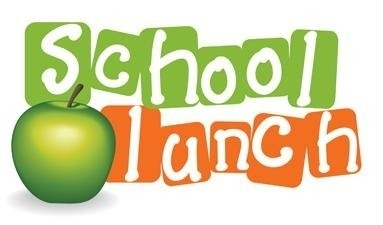 MondayTuesdayWednesdayThursdayFridayKix’s Cereal & MilkMacaroni & Cheese PastaMixed VegetablePeachesCrackers & CheesePeanut Butter& Graham CrackersSweet & Sour Meatballs over Rice, Green BeansOrange SlicesGoldfish & Fresh FruitFruit and CrackersChicken Pot Piew/ Mixed vegetablesPineappleGranola bars & FruitVanilla Wafers & YogurtTurkey Hot DogCucumbers W/ Ranch, Apple slicesPeanut Butter & Ritz CrackersWarm Bagel w/ Cream Cheese & Raisins Peanut butter & Jelly Sandwiches, Potato Chips, Mixed FruitHummus & Chips/ CrackersMondayTuesdayWednesdayThursdayFridayGraham Crackers & MilkMinestrone Soup w/ mixed vegetablesCrackers & Peaches Pretzels & CheeseOrange Slices & CrackersChicken Alfredo NoodlesSweet Corn, PineapplesSpinach Dip & Chips/ CrackersCheerios & MilkGrilled Cheese SandwichesCarrots w/ Ranch, and PeachesGoldfish & FruitApple Sauce & Graham CrackersBreakfast Egg and Cheese Burritos, Country PotatoesApple SlicesFruit & CrackersWarm Oatmeal & FruitMini English Muffin Cheese PizzaSalad w/ Ranch, Mixed Fruit Veggies and RanchMondayTuesdayWednesdayThursdayFridayWarm bagel w/ Cream cheeseBeef Ravioli PastaGreen beans, PineappleTurkey, Cheese& CrackersApplesauce & Graham CrackerMini Corn DogsMixed VegetablesPineapplePeanut butter & CrackersCottage cheese& Mandrin orangesBean & Cheese BurritoSeasoned RicePeachesString Cheese & PretzelsKix’s Cereal & MilkTurkey & Cheese SandwichesCrisp Green BeansOrange SlicesSeasonal Fruit & CrackersOrange slices & CrackersChicken Fried Ricew/ mixed VegetablesScrambled EggsMixed FruitBean Dip & chipsMondayTuesdayWednesdayThursdayFridayWarm Oatmeal & RaisinsChicken Burrito bowl w/ Black Beans, Corn, Sour Cream over riceMixed FruitCheez its & FruitMandarin Oranges & yogurtBeef StroganoffMixed VegetablesPineapplesSpinach Dip & ChipsYogurt & Animals CookiesCheese QuesadillaCountry PotatoesMixed FruitCrackers & FruitPeanut Butter & Graham CrackersVeggie Lasagna Bakew/ white sauce & Vegetables, PeachesGoldfish & FruitCheerios & MilkChicken NuggetsGreen BeansApplesauceString Cheese & CrackersMondayTuesdayWednesdayThursdayFriday Yogurt & Graham CrackersChicken Chedder Broccoli Soup, Oyster CrackersPeachesTurkey & Cheese Slices with CrackersCracker Mix & FruitChili Con Carne & cheese over RiceGreen BeansPineapplesCheez-it’s & Fresh FruitApple Slices & CrackersMeatball Subs w/ CheeseMixed VegetablesPearsVeggies & Ranch DipGraham Crackers & MilkSpaghetti w/ Ground BeefSweet cornMixed FruitString Cheese & CrackersGranola bars & Fresh FruitChicken Noodle Soup w/ Mixed vegetablesApple slicesPeanut Butter & Ritz Crackers